St. Sebastian Parish Council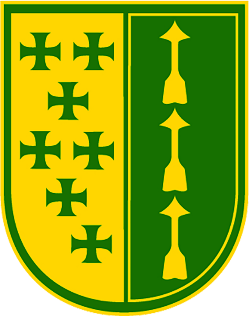 Meeting Minutes1/27/2022In Attendance: Father Valencheck, Ivan, Tracie, Marcy, Jim, Christina, Alex, Susan, Sue, Ed, 		Dave, Jennie, an Father BozekExcused:  NatalieTime Began: 7:00 p.m.Adjourned:  8:30 p.m.WelcomeMeeting called to order at 7:00 pm. Opening prayer led by Ivan.Pastor’s Report - Fr. ValencheckConstruction will be starting soon on Mull Ave. Pipes have been dropped off in the neighborhood. Parking will be affected on Mull Ave but parishioners will still be able to park on the grassy triangle during construction.  The City is looking at what to do with the grassy triangle since it is a City park (Elmdale Park). The City will continue to keep Father V. updated.Lynn will be retiring in about two years so a Music Director search will be starting to find the best replacement.Father V. shared some drawings that he has made with ideas on making changes to the church and buildings. One thought was to extend the hallway at the back of the church with an exit on the rectory side. Father V. will review his ideas with several others including an architect. No idea what if anything will come from this.Father V. mentioned that the Baptismal Fount has been moved. A picture was passed around. Two baptisms have taken place and the new location has worked very well.Old Business 	Christina reached out to Jamie in follow-up to her presentation on Holy Family’s stewardship parish program. She has not made contact again.Alex mentioned that it would be nice to have a stewardship parish like Blessed Trinity in Florida talk to the parish council. Ivan mentioned there is a closer parish in Indianapolis, IN that he can reach out to regarding their stewardship program.New BusinessIt is time to start coordinating the nomination committee and nomination process to replace the four outgoing members. The Nomination Committee will include the outgoing members (Christina, Tracie, Alex and Ivan) and Jennie as the next Parish Council Chair. Council Members will attend February Doughnut Sunday on 2/5/22 and distribute nomination forms and information on Parish Council. Several council members can hand out materials after the 4:30 mass on 2/5/22. We can also set up a table at the masses the following weekend.Nomination information will be posted in the bulletin and on the St. Sebastian website.Nomination forms will be placed in the pews and at the back of the church.Fathers can mention the nomination process at the end of mass and encourage participation.Christina mentioned having a coordinated monthly giving among different groups at the Parish to raise funds (i.e. fill the crib, blanket Sunday, garden, etc.)Ed handed out a brochure with information about the Steadfast Fathers program at the Embrace Clinic & Care Center. Ed described the successes that group has had with fathers and the volunteer opportunities available.Pulse of the Parish/Commission ReportsSee attached Report.Compline – 	IvanNext Meeting: February 24 at 7:00 p.mPrayer and Compline – Dave